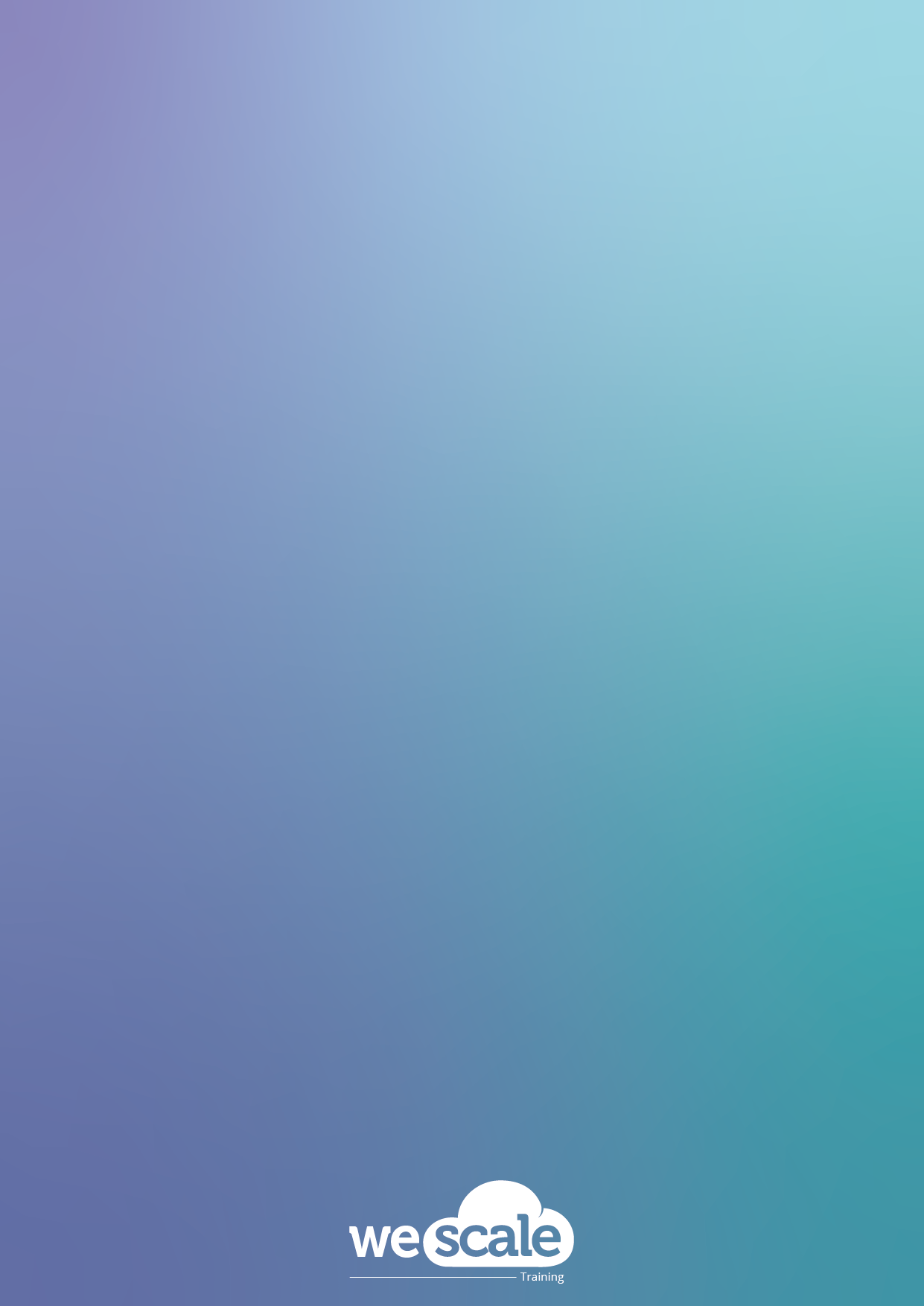 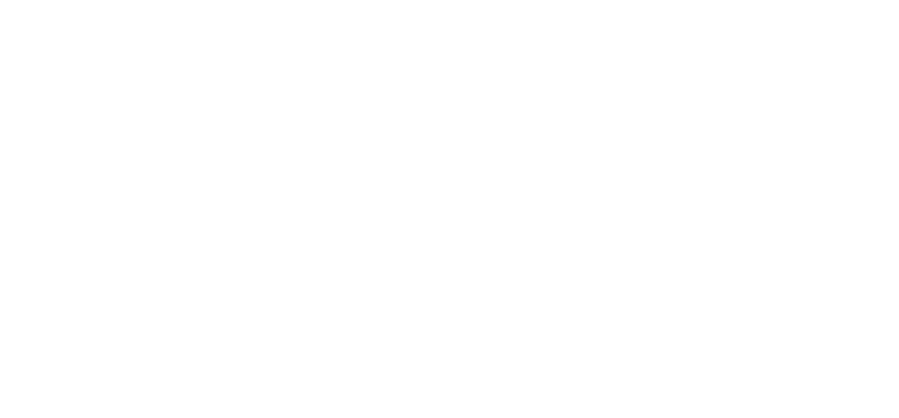 Parcours de formation VaultProgrammes des Formations VaultFévrier 2024Table des matièresIntroduction au parcours de formation HashiCorp VaultQue vous soyez nouveaux sur le cloud ou expérimentés, venez apprendre comment faire de Vault HashiCorp le pilier de la sécurité de vos secrets et données sensibles grâce à notre parcours de formation officiel HashiCorp Vault!La mise en place d'une stratégie de sécurité basée sur le zero-trust est un élément indispensable pour se protéger des nouvelles menaces. Vault est un allié de choix pour implémenter une telle stratégie, que cela soit dans un environnement Cloud native, ou hybride.Lead tech, SRE ou experts en sécurité, venez découvrir comment tirer le meilleur parti de Vault dans vos environnements.Venez rencontrer Jérôme et Guillaume, Cloud Builders et formateurs chez Wescale ! Ils sont certifiés Vault Associate.Formation Vault Open SourceIntroductionComment mettre en place HashiCorp Vault OSS pour sécuriser vos secrets et données sensibles? Quelles sont les bonnes pratiques à suivre, les erreurs à ne pas faire?Que vous soyez SRE, Tech-Lead ou architecte venez passer deux jours avec nos formateurs pour apprendre comment mettre en place Vault, et comment l'intégrer à vos applicatifs.Le premier jour, la formation commence par une mise en contexte via une présentation générale de Vault et une introduction à la sécurité Zero Trust. Ensuite nous abordons le sujet de l'installation d'un serveur Vault, et surtout nous apprenons à utiliser les différents types de moteurs de secrets : statiques, dynamiques, cubbyhole.Le deuxième jour sera consacré à l'intégration de Vault dans votre SI : comment authentifier des clients humains ou applicatifs, comment gérer leurs droits, comment consommer des secrets... La journée se termine par la découverte des architectures de déploiement de Vault en mode cluster.Public SRETech-LeadDevOpsAdministrateur systèmeArchitecte techniqueSecOpsObjectifsÀ l’issue de la formation Vault Open Source, les stagiaires seront capables de...Installer et configurer un serveur VaultConfigurer Vault pour la haute disponibilité avec l’Auto-unsealDéployer Vault en mode Cluster sur plusieurs serveursExploiter un cluster VaultImplémenter des politiques de sécurité VaultAuthentifier des applications auprès de Vault de manière sécuriséeTarifInter-entreprise : 1490 € HT par personne.Intra-entreprise : contactez-nousNos formations sont éligibles à un financement par votre OPCO (certifié Datadock et Qualiopi)Le Programme ’Vault Open Source’Méthode pédagogique Cours : 40%Pratique : 50%Temps d’échange : 10%Modalités pédagogiquesLa formation est un mix entre des moments théoriques et pratiques. L’évaluation des acquis se fait par le formateur tout au long de la formation et à travers des QCM et Ateliers interactifs non techniques.Une attestation WeScale est délivrée aux stagiaires en fin de session, ainsi que les cours et exercices.Les formations Wescale sont assurées par nos consultants-formateursContactez-noustraining@wescale.fr01.83.75.05.26Pré-requis hard skillsAucun pré-requis demandéPré-requis techniques PC avec un accès WIFINavigateur internet (Firefox, Chrome)Optionnel : client openssh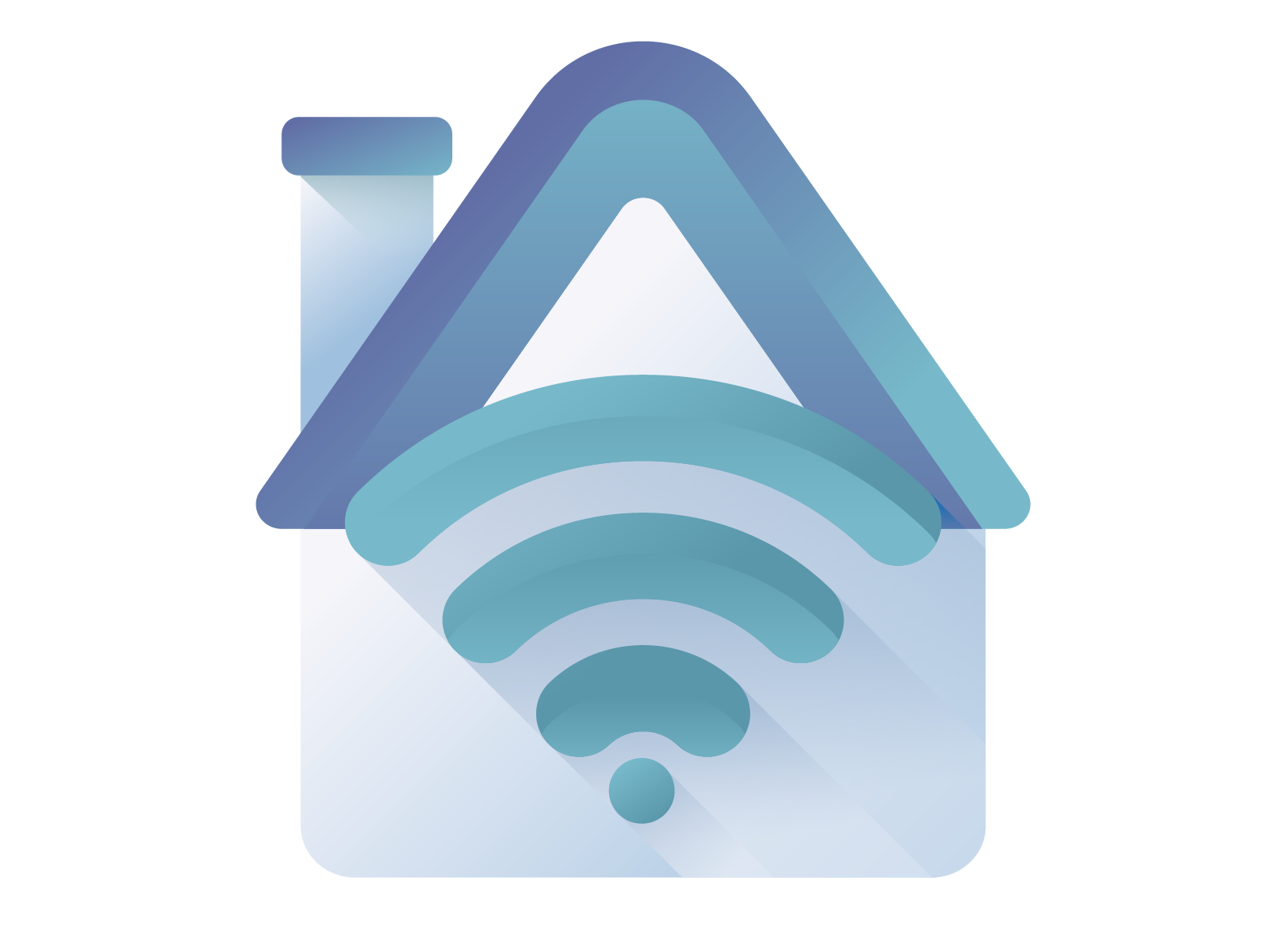 Durée et mode de dispense2 jours, soit 14 heures3 modes de dispense possibles : en présentiel chez Wescale ou dans vos locaux, à distanceSi vous souhaitez une formation dans un contexte différent, avec des moyens spécifiques, contactez-nous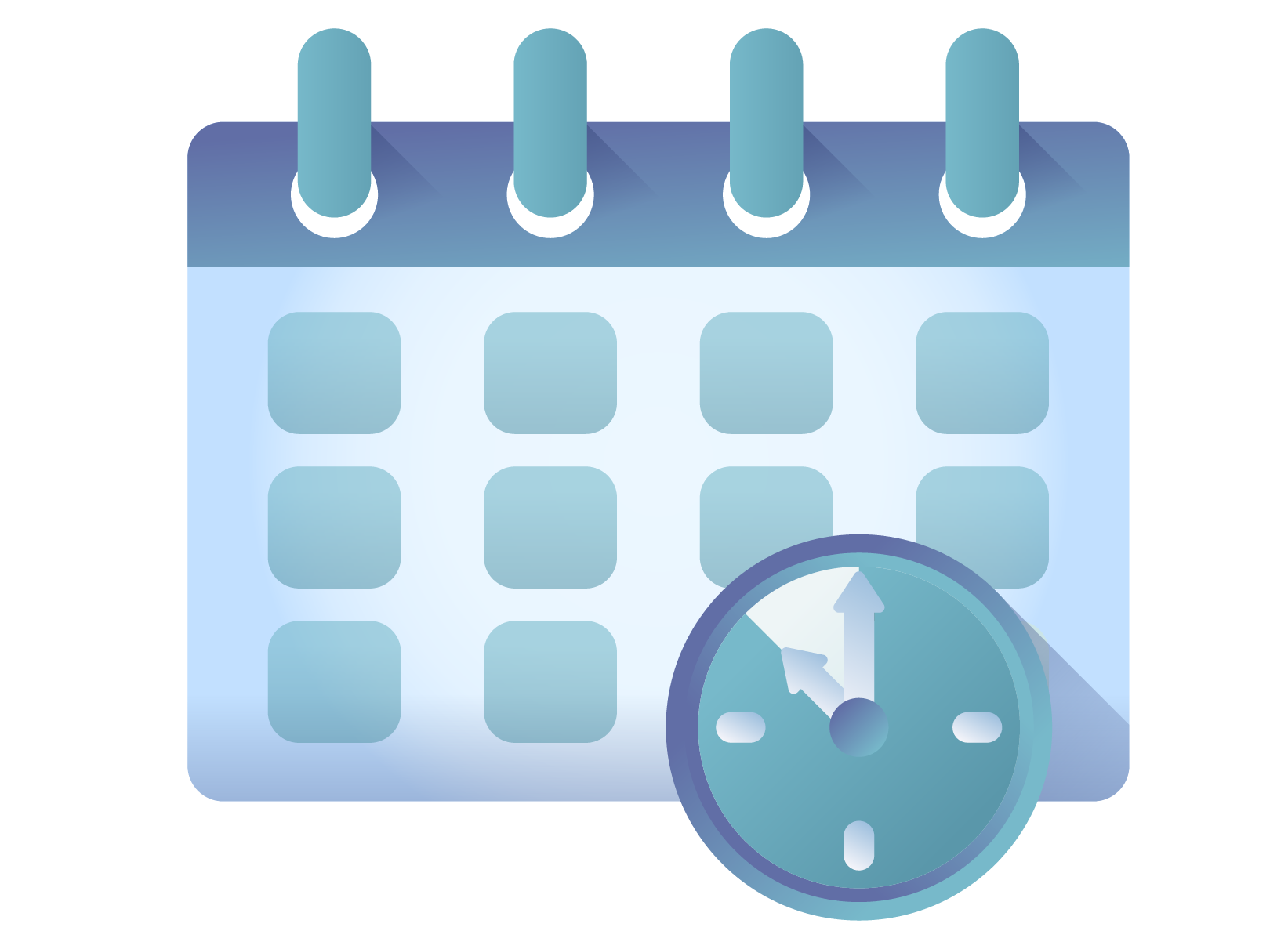 Modalités d’accèsInter-entreprise : inscription possible jusqu’à la veille de la formation, sous condition de places disponibles et de la signature de la convention de formation par les deux partiesIntra-entreprise : 6 à 8 semaines à partir de la signature de la convention de formationProgramme jour 1 Installation et configuration d'un serveur VaultLire et écrire des secrets statiquesUtiliser des moteurs de secrets dynamiquesChiffrer des données avec le moteur transitFaire du Response Wrapping avec le CubbyholeIntégration avec des applications et KubernetesProgramme jour 2 Authentification de clients à VaultGestion des policiesMise en place de l'auto-unsealOpérations d'administration de VaultDéploiement de Vault en mode clusterCluster Vault prod-ready